Title of Paper   (Times New Roman Bold, 12pt, Centered, Capitalise the First Letter of Each Word)Author (List all the authors)Institution. Email address (Times New Roman, Centered, 12pt)AbstractA short abstract in English, between 350 to 500 words, in a single paragraph may be provided which summarises the content of your paper. The abstract should be free of references, abbreviations and subheadings. It should contain: (i) purpose of the research, problem statement, research objective; (ii) methodology – scope, study population and sampling procedures, sampling method, sample size, duration of the study; (iii) major findings; (iv) conclusion/implication.Keywords: Keyword One, Keyword Two, Keyword Three, Keyword Four, Keyword, Five, Keyword Six (not more than 6 keywords and must be written in alphabetical order)Introduction (The heading should be centred, Capitalise the first letter of each word, Times New Roman, 12pt)Leave one clear line before the main heading. Use Times New Romans, font 12. The paragraph should be justified text, using single spacing. The suggested contents of Introduction are as follows, background of study, research problems, research questions and specific research objectives. Literature Review (The heading should be centred, Capitalise the first letter of each word, Times New Roman, 12pt)Sub-title (the sub-heading should be left-aligned, bold, Times New Romans, 12pt)Leave one clear line before the main heading. Use Times New Romans, fonts 12. The paragraph should be justified text, using single spacing. The author should provide the underlying theory to support the conceptual/theoretical framework. Methodology (The heading should be centred, Capitalise the first letter of each word, Times New Roman, 12pt)All methods that have been used in the paper must be stated clearly. It should give essential details, including research site, research design, sample and procedure, measures, research instrument and analysis. Findings (The heading should be centred, Capitalise the first letter of each word, Times New Roman, 12pt) The author should illustrate and summarize the findings in this section without discussion. The results can be presented in tables, figures, charts and other appropriate means in order to provide comparative information. Besides, Table or Figure should be inserted as soon as possible after it has been cited for the first time in the text.  All Table or Figure captions should be focused, descriptive and short.  If the caption is written in single line, it should be centred.  If the caption is more than one line, it should be justified text.  No full stop at the end of caption. Table 1 Title of Table 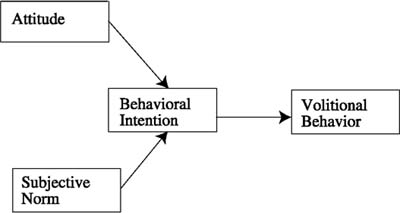 Figure 1 Theory of Reasoned Action (An Example of  figure for conceptual framework)Discussion (The heading should be centred, Capitalise the first letter of each word, Times New Roman, 12pt) The discussion should thoroughly explain the results or findings from the study and to be interpreted with the support of evidence or data and suitable references.Limitation/Implications/Conclusion (The heading should be centred, Capitalise the first letter of each word, Times New Roman, 12pt) The conclusions should be drawn from the results and the results presented must answer the problems, issues and hypothesis put forth by the author(s). A conclusion might also elaborate on the importance of the work or suggest applications and extensions.Acknowledgement (The heading should be centred, Capitalise the first letter of each word, Times New Roman, 12pt) Please acknowledge your research grant, organization, scholarship, service or material provided (where relevant).References (The heading should be centred, Capitalise the first letter of each word, Times New Roman, 12pt) Fernandez, J.L. (2010). An Exploratory Study of Factors Influencing the Decision of        Students to Study at Universiti Sains Malaysia. Kajian Malaysia, 28(2), 107-136.Fletcher, J.M. (2012). Similarity in peer college preferences: New evidence from Texas.      Social Science Research, 41(2), 321–330.Ministry of Higher Education. (2011). Internationalization Policy for Higher Education      Malaysia. Mubaira, T.C. & Fatoki, O. (2011). The Determinants of the choice of universities by       foreign business students in South Africa. Asian Journal of Business and       Management Sciences, 1(8), 09-21. Rohaizat Baharun. & Siti Falinda Padlee. (2014). Why Malaysia? International Students      Choice Criteria for Higher Learning’s Selection. Retrieved on 23 July 2014.      Retrieved from http://www.amaquen.com/files/CIMQUSEF2008_Rohaizat.pdfSekaran, U. & Bougie, R. (2013). Research methods for business: a skill-building      approach (sixth edition). New York; John Wiley and Sons Ltd. Wiese, M., Heerden, N. Van., Jordaan, Y., & North, E. (2009). A Marketing Perspective      on Choice Factors Considered by South African First-Year Students in Selecting a      Higher Education Institution. Southern African Business Review, 13(1), 39-60.Independent Variables(1)Provision of Scholarships within  Groups (%)(Type-1 Equality)(2)General Population Share (%)(3)Proportions of  ScholarshipsFor Each Group(4)Type-2 Equality(5) =(4)(3) x100EthnicityNative8.2% 67.4%29.2%43.3Non-native6.0%   32.6%70.8%217.1 GenderFemale4.9%48.5%43.5% 89.7 Male8.0% 51.5%56.5% 109.7  AreasRuralUrban6.3 % 7.3%29.0%71%22.9%  77.1%78.9108.5 Income G*Lowest8.5 % LowMediumHighTop-bracket7.0% 4.3%12.5%8.6%*P <0.01; Sample Size = 736*P <0.01; Sample Size = 736